报名热线：15505297909（微信同号）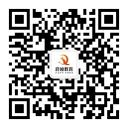 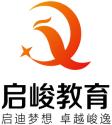 注：该表为参照表，各乡村学校应根据校本规则作相应调整；对应项目应递交相关材料原件及复印件；年度考核、工作量、教学质量、班级管理质量、教学水平、科研水平、荣誉称号限提供2016年1月1日至公告发布之日止材料，其余材料不受年限限制。附5：宜兴市乡村学校教师向城区学校流动材料考核评分参照表附5：宜兴市乡村学校教师向城区学校流动材料考核评分参照表附5：宜兴市乡村学校教师向城区学校流动材料考核评分参照表附5：宜兴市乡村学校教师向城区学校流动材料考核评分参照表附5：宜兴市乡村学校教师向城区学校流动材料考核评分参照表附5：宜兴市乡村学校教师向城区学校流动材料考核评分参照表附5：宜兴市乡村学校教师向城区学校流动材料考核评分参照表附5：宜兴市乡村学校教师向城区学校流动材料考核评分参照表现工作单位（盖章）现工作单位（盖章）现工作单位（盖章）现工作单位（盖章）现工作单位（盖章）姓 名出生年月出生年月现单位累计工作时限考核内容上限分值自评分测评分评分要点评分要点评分要点评分要点乡村工作年限5在乡村学校工作满5年（含）以下，不得分，自第6年起，每满1周年得0.5分。在乡村学校工作满5年（含）以下，不得分，自第6年起，每满1周年得0.5分。在乡村学校工作满5年（含）以下，不得分，自第6年起，每满1周年得0.5分。在乡村学校工作满5年（含）以下，不得分，自第6年起，每满1周年得0.5分。年度考核5①合格得0.5分/次；②优秀得1分/次。①合格得0.5分/次；②优秀得1分/次。①合格得0.5分/次；②优秀得1分/次。①合格得0.5分/次；②优秀得1分/次。工作量5始终坚持教学一线得0.5分/学年；②始终担任班主任工作得0.5分/学年。始终坚持教学一线得0.5分/学年；②始终担任班主任工作得0.5分/学年。始终坚持教学一线得0.5分/学年；②始终担任班主任工作得0.5分/学年。始终坚持教学一线得0.5分/学年；②始终担任班主任工作得0.5分/学年。教职工满意率3①90%及以上，得3分；②85%（含）至90%，得2分；③80%（含）至85%，得1分。①90%及以上，得3分；②85%（含）至90%，得2分；③80%（含）至85%，得1分。①90%及以上，得3分；②85%（含）至90%，得2分；③80%（含）至85%，得1分。①90%及以上，得3分；②85%（含）至90%，得2分；③80%（含）至85%，得1分。教学质量8主要学科以期末质量监测中学区同学科或学校平衡班质量作为参照：前30%，得0.6分/学期；30%（含）至50%（含），得0.3分/学期；50%之后，不得分。术科以学生团体或个体获奖次数作为参照：①团体获奖（不论奖项等次）县级得1分/次、市级得2分/次、省级得3分/次；②学生个体获奖对照级别在团体基础上有1人按照10%计算。主要学科以期末质量监测中学区同学科或学校平衡班质量作为参照：前30%，得0.6分/学期；30%（含）至50%（含），得0.3分/学期；50%之后，不得分。术科以学生团体或个体获奖次数作为参照：①团体获奖（不论奖项等次）县级得1分/次、市级得2分/次、省级得3分/次；②学生个体获奖对照级别在团体基础上有1人按照10%计算。主要学科以期末质量监测中学区同学科或学校平衡班质量作为参照：前30%，得0.6分/学期；30%（含）至50%（含），得0.3分/学期；50%之后，不得分。术科以学生团体或个体获奖次数作为参照：①团体获奖（不论奖项等次）县级得1分/次、市级得2分/次、省级得3分/次；②学生个体获奖对照级别在团体基础上有1人按照10%计算。主要学科以期末质量监测中学区同学科或学校平衡班质量作为参照：前30%，得0.6分/学期；30%（含）至50%（含），得0.3分/学期；50%之后，不得分。术科以学生团体或个体获奖次数作为参照：①团体获奖（不论奖项等次）县级得1分/次、市级得2分/次、省级得3分/次；②学生个体获奖对照级别在团体基础上有1人按照10%计算。骨干称号3县级新秀、能手、学科带头人分别得0.5分、1分、1.5分；市级新秀、能手、学科带头人、名教师，分别得1分、1.5分、2分、2.5分，省特级得3分。不累计得分。县级新秀、能手、学科带头人分别得0.5分、1分、1.5分；市级新秀、能手、学科带头人、名教师，分别得1分、1.5分、2分、2.5分，省特级得3分。不累计得分。县级新秀、能手、学科带头人分别得0.5分、1分、1.5分；市级新秀、能手、学科带头人、名教师，分别得1分、1.5分、2分、2.5分，省特级得3分。不累计得分。县级新秀、能手、学科带头人分别得0.5分、1分、1.5分；市级新秀、能手、学科带头人、名教师，分别得1分、1.5分、2分、2.5分，省特级得3分。不累计得分。班级管理质量5获校级、县级、市级优秀班主任或先进班级集体，分别得1、2、3分/次。获校级、县级、市级优秀班主任或先进班级集体，分别得1、2、3分/次。获校级、县级、市级优秀班主任或先进班级集体，分别得1、2、3分/次。获校级、县级、市级优秀班主任或先进班级集体，分别得1、2、3分/次。教学水平7参加教育行政（教研）部门组织的课堂教学竞赛（不论奖项高低，含公开课），校级、学区级、县市级、市级、省级分别得0.5分/次、1分/次、1.5分/次、2分/次、2.5分/次。学会性质组织的课堂教学竞赛，在对应级别基础上按照50%计算。参加教育行政（教研）部门组织的课堂教学竞赛（不论奖项高低，含公开课），校级、学区级、县市级、市级、省级分别得0.5分/次、1分/次、1.5分/次、2分/次、2.5分/次。学会性质组织的课堂教学竞赛，在对应级别基础上按照50%计算。参加教育行政（教研）部门组织的课堂教学竞赛（不论奖项高低，含公开课），校级、学区级、县市级、市级、省级分别得0.5分/次、1分/次、1.5分/次、2分/次、2.5分/次。学会性质组织的课堂教学竞赛，在对应级别基础上按照50%计算。参加教育行政（教研）部门组织的课堂教学竞赛（不论奖项高低，含公开课），校级、学区级、县市级、市级、省级分别得0.5分/次、1分/次、1.5分/次、2分/次、2.5分/次。学会性质组织的课堂教学竞赛，在对应级别基础上按照50%计算。科研水平4校级、县市级、市级、省级科研课题领题人，分别得0.5分、1分、1.5分、2分；参与者排名前5名分别得对应级别的50%；对应级别第一作者论文发表或获奖（不论奖项等次）分别得0.5分、1分、1.5分、2分；第二作者得其中的50%。校级、县市级、市级、省级科研课题领题人，分别得0.5分、1分、1.5分、2分；参与者排名前5名分别得对应级别的50%；对应级别第一作者论文发表或获奖（不论奖项等次）分别得0.5分、1分、1.5分、2分；第二作者得其中的50%。校级、县市级、市级、省级科研课题领题人，分别得0.5分、1分、1.5分、2分；参与者排名前5名分别得对应级别的50%；对应级别第一作者论文发表或获奖（不论奖项等次）分别得0.5分、1分、1.5分、2分；第二作者得其中的50%。校级、县市级、市级、省级科研课题领题人，分别得0.5分、1分、1.5分、2分；参与者排名前5名分别得对应级别的50%；对应级别第一作者论文发表或获奖（不论奖项等次）分别得0.5分、1分、1.5分、2分；第二作者得其中的50%。荣誉称号5获得校级、镇（街道、园区）级、县市级、市级、省级综合先进，有一次分别得0.5分、0.8分、1分、1.5分、2分；获得对应级别单项先进分别得其中的50%。获得校级、镇（街道、园区）级、县市级、市级、省级综合先进，有一次分别得0.5分、0.8分、1分、1.5分、2分；获得对应级别单项先进分别得其中的50%。获得校级、镇（街道、园区）级、县市级、市级、省级综合先进，有一次分别得0.5分、0.8分、1分、1.5分、2分；获得对应级别单项先进分别得其中的50%。获得校级、镇（街道、园区）级、县市级、市级、省级综合先进，有一次分别得0.5分、0.8分、1分、1.5分、2分；获得对应级别单项先进分别得其中的50%。合计50有下列情况之一者，“一票否决”：①近5年师德（或年度）考核有一次不合格；②不在一线教学（或未任教与资格证、职称证相一致的学科）；③满意率测评不达80%；④近3年进行有偿家教受处分；⑤因违规违纪受到处分且仍在处分期内；⑥材料考核分未达总分的50%；⑥任教学科近3年期末质量监测学区同学科或学校平衡班质量差距极大。有下列情况之一者，“一票否决”：①近5年师德（或年度）考核有一次不合格；②不在一线教学（或未任教与资格证、职称证相一致的学科）；③满意率测评不达80%；④近3年进行有偿家教受处分；⑤因违规违纪受到处分且仍在处分期内；⑥材料考核分未达总分的50%；⑥任教学科近3年期末质量监测学区同学科或学校平衡班质量差距极大。有下列情况之一者，“一票否决”：①近5年师德（或年度）考核有一次不合格；②不在一线教学（或未任教与资格证、职称证相一致的学科）；③满意率测评不达80%；④近3年进行有偿家教受处分；⑤因违规违纪受到处分且仍在处分期内；⑥材料考核分未达总分的50%；⑥任教学科近3年期末质量监测学区同学科或学校平衡班质量差距极大。有下列情况之一者，“一票否决”：①近5年师德（或年度）考核有一次不合格；②不在一线教学（或未任教与资格证、职称证相一致的学科）；③满意率测评不达80%；④近3年进行有偿家教受处分；⑤因违规违纪受到处分且仍在处分期内；⑥材料考核分未达总分的50%；⑥任教学科近3年期末质量监测学区同学科或学校平衡班质量差距极大。